Lesson 19:  Equations for Tangent Lines to CirclesClasswork Opening ExerciseA circle of radius  passes through points  and . What is the special name for segment ?How many circles can be drawn that meet the given criteria?  Explain how you know.What is the slope of ?Find the midpoint of .Find the equations of the line containing a diameter of the given circle perpendicular to .Is there more than one answer possible for part (e)?Example 1Consider the circle with equation .  Find the equations of two tangent lines to the circle that each have slope .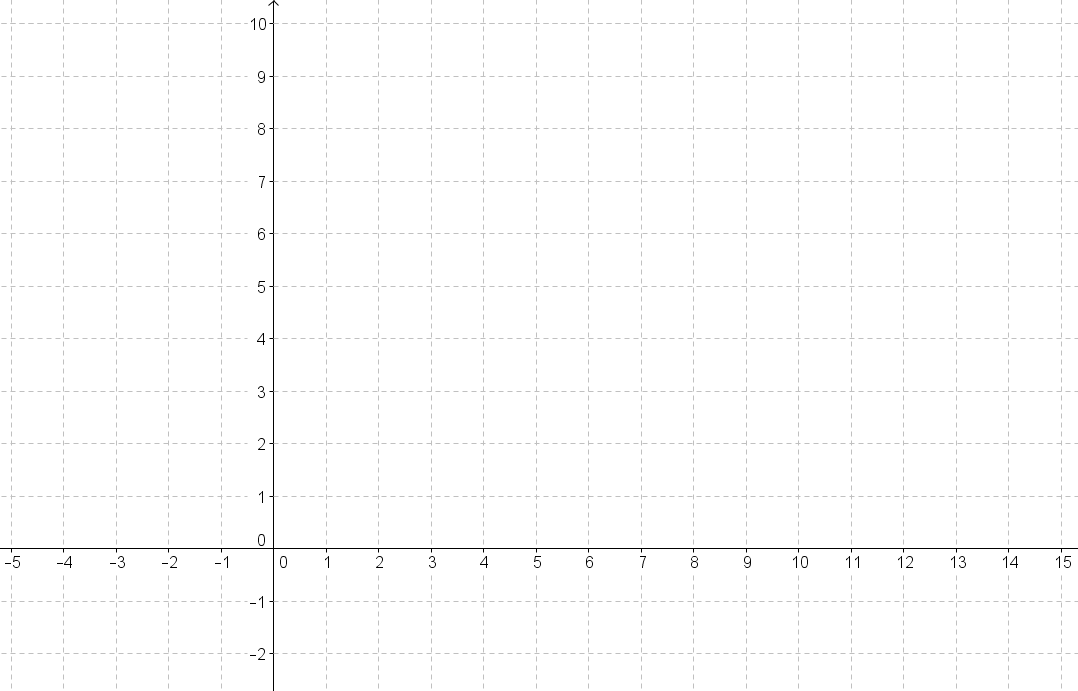 Exercise 1Consider the circle with equation .  Find the equations of two tangent lines to the circle that each have slope .Example 2Refer to the diagram below. Let .  What is the equation of the tangent line to the circle  through the point  on the -axis with a point of tangency in the upper half-plane?
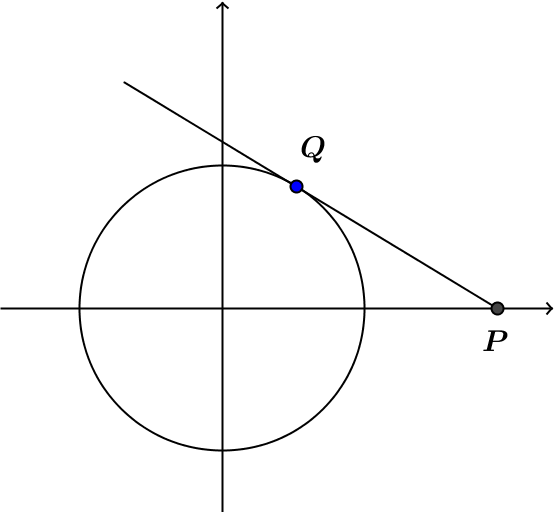 ExercisesUse the same diagram from Example 2 above, but label the point of tangency in the lower half-plane as .What are the coordinates of What is the slope of ?What is the slope of ?Find the equation of the second tangent line to the circle through .Show that a circle with equation  has two tangent lines with equations and Could a circle given by the equation  have tangent lines given by the equations  and   Explain how you know.Problem Set Consider the circle .  There are two lines tangent to this circle having a slope of .Find the coordinates of the points of tangency.Find the equations of the two tangent lines.Consider the circle .  There are two lines tangent to this circle having a slope of .Find the coordinates of the two points of tangency.Find the equations of the two tangent lines.What are the coordinates of the points of tangency of the two tangent lines through the point  each tangent to the circle ?What are the coordinates of the points of tangency of the two tangent lines through the point  each tangent to the circle ?What is the equation of the tangent line to the circle  through the point ?D’Andre said that a circle with equation  has a tangent line represented by the equation   Is he correct?  Explain.Kamal gives the following proof that  is the equation of a line that is tangent to a circle given by   The circle has center  and radius   The point  is on the circle becauseThe slope of the radius is ; therefore, the equation of the tangent line is Kerry said that Kamal has made an error.  What was Kamal’s error?  Explain what he did wrong.What should the equation for the tangent line be?Describe a similarity transformation that maps a circle given by  to a circle of radius  that is tangent to both axes in the first quadrant.